Le programmeProgramme avec modifications apparentes d’après le BO n° 31 du 30 juillet 2020Version du texte mettant en évidence les modifications apportées au programme afin de renforcer les enseignements relatifs au changement climatique, à la biodiversité et au développement durable.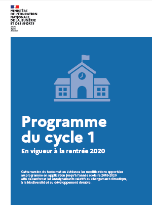 Les priorités nationalesL’année scolaire 2020/21 poursuit quatre priorités :La circulaire de rentrée 2020, BO n°38 du 10-07-2020Les trois recommandations de la rentrée 2019 restent toujours d’actualité :L'école maternelle, école du langage, 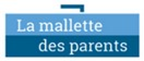 Note de service n°2019-084 du 28-5-2019                                                                   Un apprentissage fondamental à l'école maternelle : découvrir les nombres et leurs utilisations note de service n° 2019-085 du 28-5-2019Les langues vivantes étrangères à l'école maternelle                note de service n° 2019-086 du 28-5-2019Les guides de référenceL’école maternelle est avant tout l’école de l’épanouissement, du bien-être et du langage. Cette dernière dimension est portée par les deux guides verts de la Maternelle. Ces deux guides concernent les PS, les MS et les GS.Les ressources d’accompagnementLes ressources d'accompagnement proposent des pistes pour la mise en œuvre du programme, des outils didactiques, des vidéos et des supports pour organiser la progressivité des apprentissages sur 6 thèmes.Ressources d’accompagnement pour le cycle 1Je rentre au CPLes ressources proposées dans ces pages visent une amélioration des compétences des élèves à l'entrée au CP, dans un parcours d'apprentissage cohérent et continu de l'école maternelle au cycle 2.Modalités spécifiques aux grandes sectionsDans le contexte particulier de cette rentrée scolaire, la priorité est donnée à l'enseignement du français et des mathématiques jusqu'aux vacances d'automne, afin de permettre à chaque élève de consolider, revoir et approfondir ses apprentissages dans ces domaines, sans délai. Ces préconisations guideront l'enseignement de la première période de l'année scolaire 2020-2021. Elles sont accompagnées de ressources à la disposition des professeurs. Des priorités et des ressources pour la GSQuelques pistes :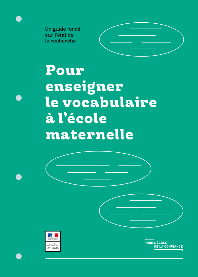 Pour enseigner le vocabulaire à l'école maternelle                                                                 (mis à jour févier 2020 )Pour préparer l'apprentissage de la lecture et de l’écriture à l’école maternelle (mis à jour mars 2020)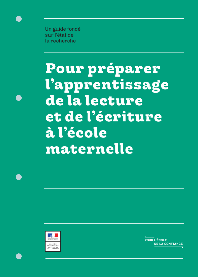  C1-Compréhension  à venir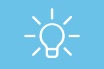  C1-Vocabulaire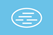  C1-Conscience phonologique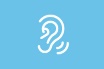  C1- Ecriture cursive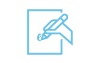   C1-Principe alphabétique de la langue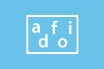 FRANCAIS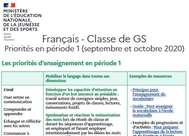 MATHEMATIQUES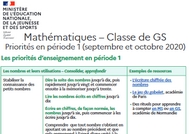 